РОССИЙСКАЯ ФЕДЕРАЦИЯКОСТРОМСКАЯ ОБЛАСТЬГАЛИЧСКИЙ МУНИЦИПАЛЬНЫЙ РАЙОНСОВЕТ ДЕПУТАТОВДМИТРИЕВСКОГО СЕЛЬСКОГО ПОСЕЛЕНИЯР Е Ш Е Н И Еот « 31 » мая 2019 года № 198Об утверждении Положения о старостах сельских населенных пунктов Дмитриевского сельского поселения Галичского муниципального районаВ соответствии со статьей 27.1 Федерального закона от 06.10.2003 года № 131-ФЗ «Об общих принципах организации местного самоуправления в Российской Федерации», Законом Костромской области от 27.11.2018 № 476-6-ЗКО «О старостах сельских населенных пунктов в Костромской области», руководствуясь статьей 25 Устава Дмитриевского сельского поселения, Совет депутатов Дмитриевского сельского поселения РЕШИЛ:1. Утвердить прилагаемое Положение о старостах сельских населенных пунктов Дмитриевского сельского поселения.2. Утвердить форму удостоверения старосты сельского населенного пункта Дмитриевского сельского поселения. 3. Настоящее решение вступает в силу после его официального опубликования.Глава Дмитриевского сельского поселения                                                                  А.В. Тютин.УТВЕРЖДЕНОрешением Совета депутатов Дмитриевского сельского поселенияот 31.05.2019 г. № 198ПОЛОЖЕНИЕо старостах сельских населенных пунктовДмитриевского сельского поселения1. Общие положения1.1. Староста сельского населенного пункта (далее- староста) – представитель населения сельского населенного пункта Дмитриевского сельского поселения, наделенный настоящим Положением полномочиями по организации взаимодействия органов местного самоуправления Дмитриевского сельского поселения и жителей сельского населенного пункта при решении вопросов местного значения в сельском населенном пункте, входящем в состав Дмитриевского сельского поселения.1.2. В своей деятельности староста руководствуется Конституцией Российской Федерации, Федеральным законом от 06.10.2003 № 131-ФЗ «Об общих принципах организации местного самоуправления в Российской Федерации» и иными нормативными правовыми актами Российской Федерации, Законом Костромской области от 27.11.2018 № 476-6-ЗКО «О старостах сельских населенных пунктов в Костромской области» и иными нормативными правовыми актами Костромской области, Уставом Дмитриевского сельского поселения, настоящим Положением и иными нормативно-правовыми актами Дмитриевского сельского поселения.1.3. Деятельность старосты осуществляется на основе принципов законности, добровольности, объективности, открытости и гласности.1.4. Староста осуществляет свою деятельность на территории сельского населенного пункта.2. Порядок избрания старосты2.1. Староста назначается Советом депутатов Дмитриевского сельского поселения по представлению схода граждан сельского населенного пункта из числа лиц, проживающих на территории данного сельского населенного пункта и обладающих активным избирательным правом.2.2 Организационная подготовка схода граждан по вопросу выдвижения кандидатуры старосты осуществляется администрацией Дмитриевского сельского поселения с обязательным участием главы Дмитриевского сельского поселения (или его представителя) в проведении схода.2.3. Сход граждан по вопросу выдвижения кандидатуры старосты проводится по инициативе не менее одной трети жителей населенного пункта, выраженной в письменном обращении, содержащем предложения по кандидатуре для назначения старостой, в администрацию Дмитриевского сельского поселения, а также по инициативе органов местного самоуправления Дмитриевского сельского поселения.2.4. Обращение жителей населенного пункта, содержащее предложение по кандидатуре для назначения старостой, должно содержать фамилию, имя, отчество, контактные данные кандидата, сведения о соответствии кандидата требованиям возрасте и роде занятий, соответствии кандидата требованиям пунктов 2.10, 2.11, а также сведения, подтверждающие согласие кандидата на назначение старостой.В течение 30 дней с момента поступления инициативы жителей населенного пункта о проведении схода граждан по вопросу выдвижения кандидатуры старосты администрацией Дмитриевского сельского поселения должно быть принято решение проведении схода граждан или отказе в проведении сход граждан по вопросу выдвижения кандидатуры старосты.2.5. Основанием для отказа в проведении схода граждан по вопросу выдвижения кандидатуры старосты является:- несоответствие представленного в администрацию Дмитриевского сельского поселения обращения жителей населенного пункта требованиям пунктов 2.3 и 2.4 настоящего Положения;- принятие сходом граждан соответствующего населенного пункта решения о выдвижении кандидатуры старосты;- принятие представительным органом Дмитриевского сельского поселения решения о назначении старосты в соответствующем сельском населенном пункте.2.6. Сведения о месте и времени проведения схода граждан по вопросу выдвижения кандидатуры старосты доводятся администрацией Дмитриевского сельского поселения до жителей населенного пункта не позднее чем за 15 дней до назначенной даты проведения схода граждан. В течение указанного срока, жители населенного пункта вправе направить в администрацию  Дмитриевского сельского поселения предложения по иным кандидатам для назначения старостой с соблюдением требований, изложенных в пункте 2.4 настоящего Положения. В случае соответствия иных кандидатов требованиям пунктов 2.10, 2.11 настоящего положения, указанные кандидатуры выносятся на рассмотрение назначенного схода граждан.2.7. Сход граждан по вопросу выдвижения кандидатуры старосты является правомочным при участии в нем более половины обладающих избирательным правом жителей населенного пункта. Решение такого схода граждан считается принятым, если за него проголосовало более половины участников схода граждан.В случае, если на сходе граждан представлено несколько кандидатур для назначения старостой, избранным старостой считается кандидат, набравший наибольшее количество голосов.2.8. Кандидатура старосты утверждается протоколом схода граждан, копия которого направляется для рассмотрения вопроса о назначении старосты в Совет депутатов Дмитриевского сельского поселения.2.9. Срок полномочий старосты устанавливается уставом Дмитриевского сельского поселения.2.10. Старостой может быть назначен гражданин Российской Федерации, достигший возраста 18 лет, проживающий на территории данного населенного пункта Дмитриевского сельского поселения.2.11. Старостой не может быть назначено лицо:1) замещающее государственную должность, должность государственной гражданской службы, муниципальную должность или должность муниципальной службы;2) признанное судом недееспособным или ограниченно дееспособным;3) имеющее непогашенную или неснятую судимость2.12. Староста не является лицом, замещающим государственную должность, должность государственной гражданской службы, муниципальную должность или должность муниципальной службы, не может состоять в трудовых отношениях и иных непосредственно связанных с ними отношениях с органами местного самоуправления.2.13. Старосте в целях подтверждения его полномочий выдается удостоверение по утвержденной форме, форма которого утверждена приложением № 2 к настоящему Положению.3. Задачи деятельности и полномочия старосты3.1 Основная задача деятельности старосты - организация взаимодействия органов местного самоуправления и жителей сельского населенного пункта при решении вопросов местного значения в сельском населенном пункте.3.2. Староста для решения возложенных на него задач:1) представляет интересы жителей сельского населенного пункта в органах местного самоуправления, в организациях, учреждениях, осуществляющих свою деятельность на территории сельского населенного пункта Дмитриевского сельского поселения;2) осуществляет свою деятельность путем созыва собраний жителей сельского населенного пункта, проведения встреч с жителями сельского населенного пункта, оказания им помощи в подготовке и направлении их обращений в соответствующие органы государственной власти и органы местного самоуправления;3) организует на добровольных началах участие жителей сельского населенного пункта в работах по благоустройству и озеленению территорий общего пользования, обелисков, памятников, а также информирует органы местного самоуправления о состоянии дорог, водоемов и подъездов к ним, уличного освещения в сельском населенном пункте;4) оказывает содействие органам полиции и народным дружинам в укреплении общественного порядка;5) в случае необходимости информирует органы местного самоуправления  Дмитриевского сельского поселения об инвалидах, одиноких престарелых гражданах, многодетных семьях, детях, оставшихся без попечения родителей, и других жителях сельского населенного пункта, находящихся в трудной жизненной ситуации;6) оказывает содействие органам местного самоуправления Дмитриевского сельского поселения, органам государственной власти Костромской области в организации проведения сходов граждан, публичных слушаний;7) принимает участие в организации и проведении культурно-массовых, физкультурно-оздоровительных и спортивных мероприятий, а также досуга жителей сельского населенного пункта;8) принимает участие в организации и проведении акарицидных обработок, а также в мероприятиях по борьбе с борщевиком Сосновского на территории сельского населенного пункта;9) принимает участие в организации и проведении мероприятий по обеспечению безопасности людей на водных объектах, включая мероприятия по подготовке мест массового отдыха населения к купальному сезону, на территории сельского населенного пункта Дмитриевского сельского поселения;10) ставит в известность органы местного самоуправления Дмитриевского сельского поселения о случаях самовольного строительства и проведения земляных работ, вырубке деревьев на территории сельского населенного пункта;11) оказывает содействие органам местного самоуправления Дмитриевского сельского поселения в обнародовании муниципальных правовых актов;12) информирует органы местного самоуправления о нарушении требований противопожарных и санитарных правил, содержания мест общего пользования на территории сельского населенного пункта;13) принимает участие в заседаниях Совета депутатов Дмитриевского сельского поселения и образуемых им комиссиях по вопросам, касающимся жизнеобеспечения сельского населенного пункта.14) взаимодействует с органами территориального общественного самоуправления;15) осуществляет иные полномочия, предусмотренные Федеральным законом от 6 октября 2003 года № 131-ФЗ «Об общих принципах организации местного самоуправления в Российской Федерации», Законом Костромской области от 27.11.2018 № 476-6-ЗКО «О старостах сельских населенных пунктов в Костромской области», уставом Дмитриевского сельского поселения.3.3. Староста ежегодно не позднее 1 февраля года, следующего за отчетным, информирует население, проживающее в соответствующем сельском населенном пункте, и Совет депутатов Дмитриевского сельского поселения о своей деятельности путем размещения отчета о проведенной работе в официальном печатном издании и (или) на официальном сайте  Дмитриевского сельского поселения.4. Прекращение полномочий старосты4.1. Полномочия старосты прекращаются по истечении срока его полномочий.4.2. Полномочия старосты прекращаются досрочно по решению Совета депутатов Дмитриевского сельского поселения по представлению схода граждан сельского населенного пункта, а также в случаях:а) смертиб) отставки по собственному желанию;в) признания судом недееспособным или ограниченно дееспособным;г) признания судом безвестно отсутствующим или объявления умершим;д) вступления в отношении его в законную силу обвинительного приговора суда;е) выезда за пределы Российской Федерации на постоянное место жительства;ж) прекращения гражданства Российской Федерации, прекращения гражданства иностранного государства - участника международного договора Российской Федерации, в соответствии с которым иностранный гражданин имеет право быть избранным в органы местного самоуправления, приобретения им гражданства иностранного государства либо получения им вида на жительство или иного документа, подтверждающего право на постоянное проживание гражданина Российской Федерации на территории иностранного государства, не являющегося участником международного договора Российской Федерации, в соответствии с которым гражданин Российской Федерации, имеющий гражданство иностранного государства, имеет право быть избранным в органы местного самоуправления.4.3. Сход граждан для рассмотрения вопроса о досрочном прекращении полномочий старосты созывается администрацией Дмитриевского сельского поселения по инициативе  Совета депутатов Дмитриевского сельского поселения либо по инициативе жителей населенного пункта, выраженной в письменном мотивированном обращении в администрацию Дмитриевского сельского поселения не менее одной трети граждан, проживающих на территории данного сельского населенного пункта и обладающих избирательным правом, с указанием основания для досрочного прекращения полномочий старосты.Основанием для проведения схода граждан по рассмотрению вопроса о досрочном прекращении полномочий старосты является:- неисполнение старостой полномочий по организации взаимодействия органов местного самоуправления и жителей сельского населенного пункта при решении вопросов местного значения в сельском населенном пункте;- неисполнение старостой установленного пунктом 3.3 настоящего Положения требования по информированию о своей деятельности;- выезд старосты за пределы сельского населенного пункта на постоянное место жительства.4.4. Решение о созыве схода граждан для рассмотрения вопроса о досрочном прекращении полномочий старосты должно быть принято администрацией Дмитриевского сельского поселения в пятнадцатидневный срок со дня поступления информации, предусмотренной пунктом 4.3 настоящего Положения.Организационная подготовка схода граждан по вопросу о досрочном прекращении полномочий старосты осуществляется администрацией Дмитриевского сельского поселения.4.5. Сведения о месте и времени проведения схода граждан по вопросу досрочного прекращения полномочий старосты, а также информация об основаниях досрочного прекращения полномочий старосты доводятся администрацией Дмитриевского сельского поселения до жителей населенного пункта не позднее, чем за 5 дней до назначенной даты проведения схода граждан.4.6. Сход граждан по вопросу досрочного прекращения полномочий старосты является правомочным при участии в нем более половины обладающих избирательным правом жителей населенного пункта. Решение такого схода считается принятым, если за него проголосовало более половины участников схода граждан.4.7. Решение схода граждан о досрочном прекращении полномочий старосты утверждается протоколом схода граждан, копия которого, а также материалы обосновывающие необходимость досрочного прекращения полномочий старосты, направляются для рассмотрения вопроса о досрочном прекращении полномочий старосты в Совет депутатов Дмитриевского сельского поселения.4.8. Досрочное прекращение полномочий старосты оформляется решением Совета депутатов Дмитриевского сельского поселения, которое принимается в течение 30 дней со дня поступления в Совет депутатов Дмитриевского сельского поселения протокола схода граждан и материалов, обосновывающих необходимость досрочного прекращения полномочий старосты, либо сведений, о наличии оснований для досрочного прекращения полномочий старосты, предусмотренных пунктами а) – ж) пункта 4.2. настоящего Положения.5. Финансовые основы и гарантии деятельности старосты 5.1. Старостам устанавливаются следующие гарантии:а) надлежащие условия деятельности, обеспечивающие эффективное осуществление ими своих полномочий (обеспечение услугами связи, бумагой и канцелярскими принадлежностями);б) первоочередной прием руководителями, другими должностными лицами расположенных на территории Дмитриевского сельского поселения органов местного самоуправления, организаций, подведомственных указанным органам;в) получение нормативных правовых актов, принятых органами государственной власти Костромской области и органами местного самоуправления Дмитриевского сельского поселения, необходимых для осуществления их полномочий, а также обеспечение документами, другими информационными и справочными материалами, официально распространяемыми органами государственной власти Костромской области и органами местного самоуправления Дмитриевского сельского поселения.г) предоставление транспортного обслуживания*;д) компенсация за использование личного транспорта и возмещение расходов, связанных с его использованием;е) возмещение расходов, связанных с проездом на транспорте общего пользования;ж) возмещение расходов, связанных с участием в мероприятиях, организуемых органами местного самоуправления или органами государственной власти.5.2. Порядок предоставления гарантий, условия и размеры компенсаций, указанных в подпунктах г) - ж) пункта 5.1, устанавливаются постановлением администрации Дмитриевского сельского поселения**.5.3. Финансирование расходов, связанных с предоставлением гарантий старостам, осуществляется за счет средств бюджета Дмитриевского сельского поселения.*- подпункты г, д, е, ж пункта 5.1 являются необязательными, предложены для активного вовлечения жителей в процесс избрания старост сельских населенных пунктов** - пункт 5.2 необходим только при наличии в принимаемом муниципальном правовом акте подпунктов г, д, е, ж пункта 5.1.УТВЕРЖДЕНОрешением Совета депутатов Дмитриевского сельского поселенияот 31.05.2019г. № 194ФОРМА УДОСТОВЕРЕНИЕ СТАРОСТЫГерб МО                              ФотоНаименование муниципального образованияДата выдачи:__________________________ Действительно до _____________________ Удостоверение №_____ Фамилия _____________________________Имя _________________________________Отчество _____________________________является старостой (указывается какого населенного пункта)Глава муниципального образования ________ Подпись печать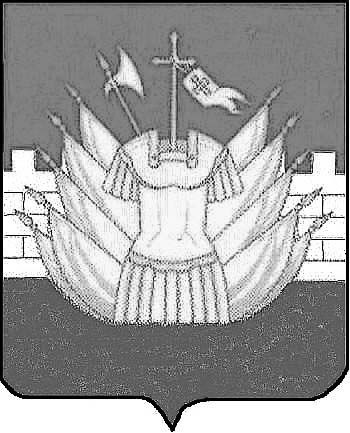 